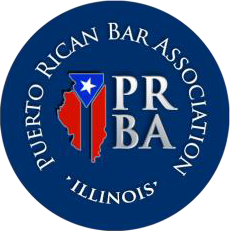 PUERTO RICAN BAR FOUNDATION SCHOLARSHIPGENERAL INSTRUCTIONSApplication for the Puerto Rican Bar Association Scholarship (“Scholarship”) is available to law students who have completed at least one year of law school. Incomplete applications will NOT be considered. Please note that previous Scholarship recipients are ineligible to re-apply.To apply for the scholarship, the following items must be submitted:Puerto Rican Bar Foundation Scholarship ApplicationResumePersonal statementOfficial Law School Transcript (must be sent directly to prbalawil@gmail.com)If a question does not apply, do not leave it blank. Put N/A in the answer space.Round off figures to the nearest dollar.Make sure this application is signed.Send the application, requested documents and any questions via email toprbalawil@gmail.comApply now. The deadline for submitting applications is 11:59 p.m. on April 19, 2024Participate in a mandatory virtual interview at a date and time to be determined.PUERTO RICAN BARFOUNDATION SCHOLARSHIP APPLICATIONLast name:First name:Complete Mailing Address:Permanent Address (if different from mailing address):E-Mail Address:Telephone Number:Date of Birth:Place of Birth:Father's Ethnic Background:Mother's Ethnic Background:Are you related by blood or marriage to any Officer or Board Member of the Puerto Rican Bar Foundation or to any member of the Scholarship Committee?If yes, please explain:What is your level of proficiency in the Spanish Language?Do you intend to practice law in the State of Illinois upon graduation from law school? If not, where do you intend to practice law?Have you ever been convicted of any crime, or placed on court supervision for any crime, other than a moving traffic violation?If so, please attach a detailed explanation.Education Law School:Year in Law School:Day or Night Program:Anticipated date of law school graduationCurrent grade point average:Have you ever been placed on academic probation while attending law school? If yes, explain.Are you a member of any law reviews, bar associations, or legal committees? If yes, please list and give dates of membership.College/University:Major/Minor:Degree received:Do you hold any other certificates, licenses, etc.? If so, please list:Have you ever received any scholarships, grants, or awards for law school? If yes, please explain the type, amount, and year awarded.Income:Are you a dependent of your parents or any other person(s)?If yes, how much do you receive annually in support from them?Are you employed?If so, list your current occupation and annual income:What other source of income will you receive while attending law school?Please state the amount, type, and expected duration of income. Examples of additional income are government benefits, dividends, rental income, investments, employer- employee reimbursement, grants, work-study programs, family contribution, etc.If you are self-supporting, please indicate the number of dependents, if any, besides yourself:Assets:Do you own real estate?If yes, please list the type, fair market value, and equity, if any.Do you own a business or partnership?If yes, please list the type of business(es) and annual net income.Do you have other assets which are income-producing? If yes, please list and provide annual net income.Total Assets:Expenses:What are your monthly expenses? Rent (please indicate type):Utilities: includes light, gas, and telephone:Car loan and expenses: (please indicate year and model) Other living expenses: (please indicate type)Child or dependent care: Contribution to family:Total credit card payments:Law school tuition:Law schoolbooks:Other:Total Expenses:Please discuss any other extenuating facts or information (financial or otherwise) that you believe is relevant to your application.Please provide two references and their contact information. Name: 	Position: 		 Address: 		  Telephone.: 			 E-Mail: 	Name: 	  Position: 		 Address: 		  Telephone.: 			 E-Mail: 	Personal Statement:In awarding scholarships, the Puerto Rican Bar Association considers financial need, involvement in the Latino community/institutions of higher learning, and academic achievement. Please attach a personal statement addressing these issues and post-law school goals. You may provide your statement on an additional sheet but limit your response to (1) double-spaced page in 12-point font.Confidentiality:All information contained herein attached hereto, and submitted with this application will be treated by the Committee as confidential, except to the extent necessary to verify the information.In view of the foregoing, I hereby consent and agree that the information pertinent to this application may be used by the Puerto Rican Bar Foundation Scholarship Committee for the purpose of soliciting funding for the Scholarship program.Verification:I understand that the Puerto Rican Bar Foundation Scholarship Committee will rely on the information I provided in this application. The above statements are true and complete to the best of my knowledge and belief.Signature of Applicant: 	Date:	